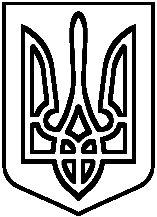 БЕРЕЗАНСЬКА МІСЬКА РАДА
КИЇВСЬКОЇ ОБЛАСТІ(сьоме скликання)РІШЕННЯПро затвердження міської  Програми
«Шкільний автобус» на 2020 рікВідповідно до ст. 26 Закону України «Про місцеве самоврядування в Україні»,ч. 2 ст. 56 Закону України «Про освіту»Березанська  міська радаВИРІШИЛА:1.    Затвердити міську Програму «Шкільний автобус» на 2020 рік, що додається.Фінансовому управлінню виконавчого комітету Березанської міської ради під час формування показників місцевого бюджету врахувати, за поданням головного розпорядника коштів, потребу в асигнуваннях на виконання Програми, виходячи з реальних можливостей бюджету та його пріоритетів.Контроль за виконанням цього рішення покласти на постійну комісію міської ради з питань бюджету та фінансів, соціально - економічного розвитку, підприємництва,регуляторної політики, торгівлі, захисту прав споживачів тапершого заступника міського голови Хруля Р.Ф.Секретар ради                                                               Олег СИВАКм.Березаньвід 05.03.2020 року№1002-86-VII